        РОСРЕЗИНОТЕХНИКА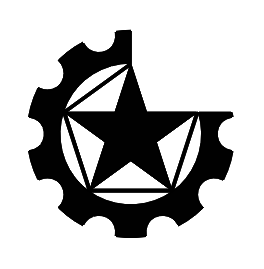                                       АДРЕС: 143983, Московская область, г. Балашиха, микрорайон  Керамик,  ул. Керамическая 2А, офис 403.                                      ТЕЛЕФОН: 8 (495) 544-85-03 ТЕЛ/ФАК: 8 (495) 664-29-78  МОБ.ТЕЛЕФОН: 8 (925) 544-85-03                                      E-MAIL: rosrez@mail.ru   HTTP: www.rosrez.ru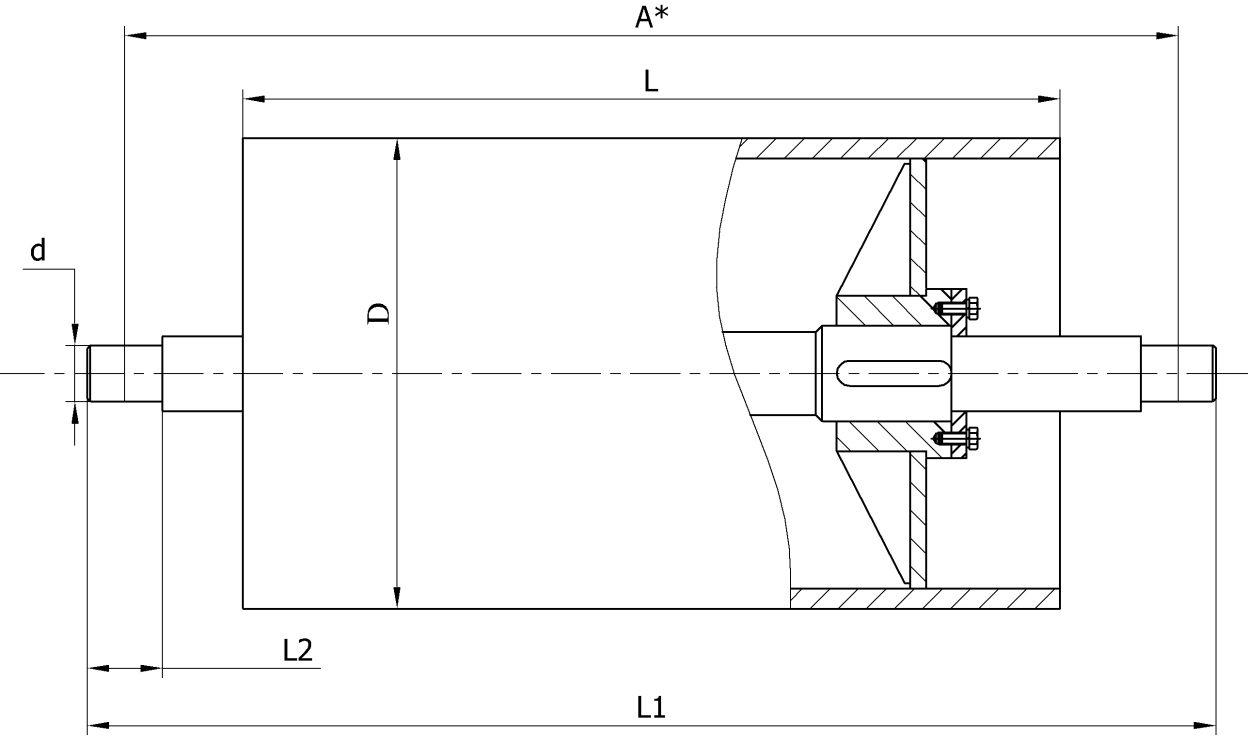 ОПРОСНЫЙ ЛИСТ НА БАРАБАНЫ НЕ ПРИВОДНЫЕ БЕС ПОДШИПНИКОВЫХ УЗЛОВ (БУКС)ОПРОСНЫЙ ЛИСТ НА БАРАБАНЫ НЕ ПРИВОДНЫЕ БЕС ПОДШИПНИКОВЫХ УЗЛОВ (БУКС)ОПРОСНЫЙ ЛИСТ НА БАРАБАНЫ НЕ ПРИВОДНЫЕ БЕС ПОДШИПНИКОВЫХ УЗЛОВ (БУКС)ОПРОСНЫЙ ЛИСТ НА БАРАБАНЫ НЕ ПРИВОДНЫЕ БЕС ПОДШИПНИКОВЫХ УЗЛОВ (БУКС)ОПРОСНЫЙ ЛИСТ НА БАРАБАНЫ НЕ ПРИВОДНЫЕ БЕС ПОДШИПНИКОВЫХ УЗЛОВ (БУКС)ОПРОСНЫЙ ЛИСТ НА БАРАБАНЫ НЕ ПРИВОДНЫЕ БЕС ПОДШИПНИКОВЫХ УЗЛОВ (БУКС)ОПРОСНЫЙ ЛИСТ НА БАРАБАНЫ НЕ ПРИВОДНЫЕ БЕС ПОДШИПНИКОВЫХ УЗЛОВ (БУКС)РАЗМЕРЫ БАРАБАНА КОНВЕЙЕРНОГО НЕ ПРИВОДНОГО БЕС БУКСРАЗМЕРЫ БАРАБАНА КОНВЕЙЕРНОГО НЕ ПРИВОДНОГО БЕС БУКСРАЗМЕРЫ БАРАБАНА КОНВЕЙЕРНОГО НЕ ПРИВОДНОГО БЕС БУКСРАЗМЕРЫ БАРАБАНА КОНВЕЙЕРНОГО НЕ ПРИВОДНОГО БЕС БУКСРАЗМЕРЫ БАРАБАНА КОНВЕЙЕРНОГО НЕ ПРИВОДНОГО БЕС БУКСРАЗМЕРЫ БАРАБАНА КОНВЕЙЕРНОГО НЕ ПРИВОДНОГО БЕС БУКСКоличество шт.DАLL1L2dКоличество шт.ЗАКАЗЧИКАДРЕСТЕЛЕФОНE-MAIL